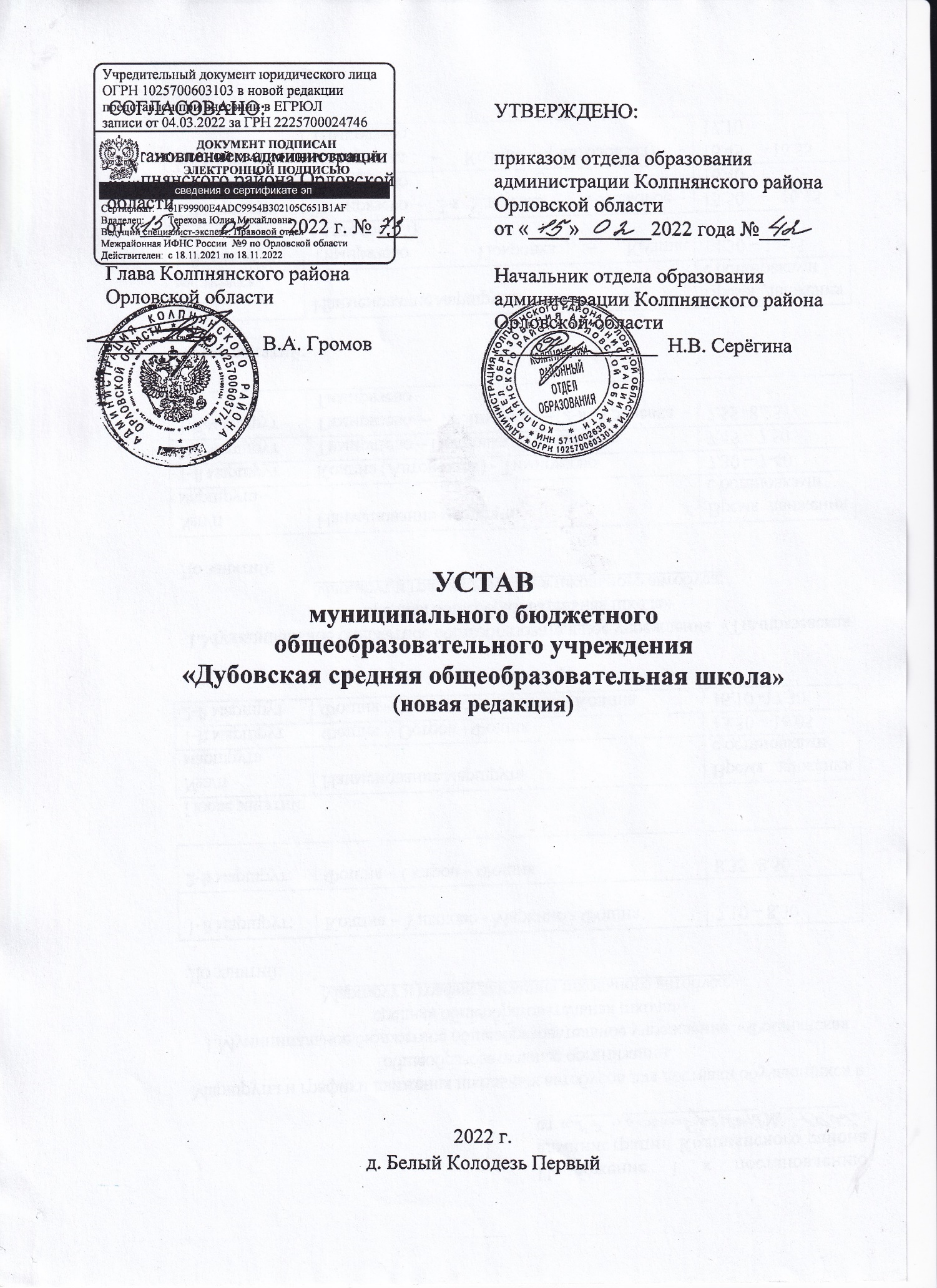 ГЛАВА 1. ОБЩИЕ ПОЛОЖЕНИЯ1.1. Муниципальное бюджетное общеобразовательное учреждение «Дубовская средняя общеобразовательная школа» (далее — Учреждение) создано на основании постановления администрации Колпнянского района Орловской области от 06 сентября 2011 г. № 345 и является правопреемником в 	порядке реорганизации прав и обязанностей муниципального общеобразовательного учреждения «Дубовская средняя общеобразовательная школа» в соответствии передаточным актом (разделительным балансом).1.2. Наименование Учреждения: полное: муниципальное бюджетное общеобразовательное учреждение «Дубовская средняя  общеобразовательная школа»; сокращенное: МБОУ «Дубовская средняя общеобразовательная школа». 1.3. Место нахождения Учреждения:  юридический адрес 	Учреждения: 	303415, Орловская область, Колпнянский район, деревня Белый Колодезь Первый, дом 89; фактический адрес Учреждения: 303415, Орловская область, Колпнянский район, деревня Белый Колодезь Первый, дом 891.4.Учреждению установлен следующий государственный статус: организационно - правовая форма: муниципальное учреждение. Тип Учреждения: бюджетное.Тип образовательной организации: общеобразовательная организация.1.5. Учредителем Учреждения является муниципальное образование Колпнянский район Орловской области в лице администрации Колпнянского района Орловской области. Функции и полномочия учредителя Учреждения осуществляет отдел образования администрации Колпнянского района Орловской области (далее Учредитель). Учредитель обеспечивает правовые, финансовые и материально-технические условия, необходимые для сохранности, целостности закрепленного на праве оперативного управления за Учреждением муниципального имущества Колпнянского района Орловской области, а также его деятельности в качестве муниципального бюджетного общеобразовательного учреждения.Финансовое обеспечение деятельности Учреждения осуществляется за счет средств бюджета Колпнянского района Орловской области в форме субсидии в рамках выполнения муниципального задания, целевых субсидий, а также за счет средств на исполнение публичных денежных обязательств перед физическими лицами.1.6. Учреждение является юридическим лицом, имеет обособленное имущество (в том числе особо ценное движимое имущество), самостоятельный баланс, лицевые счета в территориальном органе Федерального казначейства, открываемые в порядке, установленном законодательством Российской Федерации для бюджетных учреждений, печать, штампы и бланки со своим наименованием. 1.7. Учреждение в своей деятельности руководствуется Конституцией Российской Федерации, Федеральным Законом от 29.12.2012 года № 273- ФЗ «Об образовании в Российской Федерации», Законом Орловской области от 06.09.2013 года № 1525-ОЗ «Об образовании в Орловской области»,  Порядком организации осуществления образовательной деятельности по основным общеобразовательным программам – образовательным программам начального общего, основного общего и среднего общего образования, иными федеральными законами, указами и распоряжениями Президента Российской Федерации, постановлениями и распоряжениями Правительства Российской Федерации, правовыми актами Министерства просвещения Российской Федерации, органов управления образованием, правовыми актами Орловской области и Колпнянского района, правилами и нормами охраны труда, техники безопасности и противопожарной защиты, а также настоящим Уставом.1.8. Учреждение от своего имени приобретает имущественные и неимущественные права и исполняет обязанности, выступает истцом и ответчиком в суде в соответствии с законодательством Российской Федерации.1.9.  Учреждение отвечает по своим обязательствам всем находящимся у него на праве оперативного управления имуществом, как закреплённым за Учреждением собственником имущества, так и приобретённым за счёт доходов, полученных от приносящей доход деятельности, за исключением особо ценного движимого имущества, закреплённого за Учреждением собственником этого имущества или приобретённого Учреждением за счёт выделенных собственником имущества Учреждения средств, а также недвижимого имущества. Собственник имущества Учреждения не несёт ответственности по обязательствам Учреждения.Собственником имущества Учреждения является муниципальное образование Колпнянский район Орловской области. Полномочия собственника в отношении закрепленного за Учреждением муниципального имущества осуществляет администрация Колпнянского района (далее - Собственник имущества).1.10. Учреждение при осуществлении деятельности, приносящей доход, руководствуется законодательством Российской Федерации, регулирующим данную деятельность.1.11. Отношения Учреждения с обучающимися и их родителями (законными представителями) регулируются в порядке, установленном настоящим Уставом. 1.12.  Права юридического лица у Учреждения в части ведения уставной финансово - хозяйственной деятельности, направленной на подготовку образовательного процесса, возникают с момента его государственной регистрации.1.13. Право на ведение образовательной деятельности и льготы, установленные законодательством Российской Федерации, возникают у Учреждения с момента выдачи ему лицензии (разрешения). 1.14. Права на выдачу выпускникам документа об образовании государственного образца, на пользование печатью возникают у Учреждения с момента его государственной аккредитации, подтвержденной соответствующим свидетельством о государственной аккредитации. 1.15. Учреждение проходит лицензирование и государственную аккредитацию в порядке, установленном Законом Российской Федерации «Об образовании в Российской Федерации». 1.16. В Учреждении не допускается создание и деятельность организационных структур политических партий, общественно-политических и религиозных движений и организаций (объединений). 1.17. Медицинское обслуживание обучающихся Учреждения обеспечивают медицинские работники учреждения здравоохранения БУЗ Орловской области «Колпнянская ЦРБ» на основании договора. Учреждение предоставляет помещение с соответствующими условиями для работы медицинских работников, которые наряду с администрацией Учреждения несут ответственность за проведение лечебно-профилактических мероприятий, соблюдение санитарно-гигиенических норм. 1.18. Организация питания обучающихся осуществляется администрацией Учреждения на средства в рамках выполнения муниципального задания. В Учреждении предусматривается перерыв в расписании занятий для питания обучающихся. 1.19. Учреждение вправе создавать образовательные объединения (ассоциации и союзы), в том числе с участием учреждений, предприятий и общественных организаций (объединений). Указанные образовательные объединения создаются в целях развития и совершенствования образования и действуют в соответствии со своими уставами. 1.20. Учреждение реализует основные общеобразовательные программы начального общего образования, основного общего образования, среднего общего образования, дополнительные общеразвивающие программы при наличии соответствующих лицензий. 1.21. Учреждение не вправе выступать учредителем (участником) юридических лиц, предоставлять и получать кредиты (займы), приобретать ценные бумаги. 1.22. Учреждение имеет право устанавливать прямые связи с учреждениями, предприятиями, организациями, в том числе и иностранными. 1.23. Учреждение размещает на официальном сайте в информационно-телекоммуникационной сети «Интернет» информацию в соответствии с перечнем сведений, установленных федеральным законодательством, и обеспечивает ее обновление. 1.24. Учреждение вправе с согласия Учредителя открывать различные структурные подразделения, обеспечивающие осуществление образовательной деятельности с учетом уровня и направленности реализуемых образовательных программ, форм обучения и режима пребывания обучающихся. Структурные подразделения Учреждения, в т. ч. филиалы и представительства, не являются юридическими лицами и действуют на основании устава и положения о соответствующем структурном подразделении, утвержденного Директором Учреждения. Осуществление образовательной деятельности в представительстве запрещается. Руководители обособленных структурных подразделений Учреждения действуют на основании доверенности Директора Учреждения. Учреждение имеет в своем составе структурное подразделение:Центр образования естественно-научной и технологической направленностей  «Точка роста».Место нахождения структурного подразделения: 303415, Орловская область, Колпнянский район, деревня Белый Колодезь Первый, дом 89; Центр образования естественно-научной и технологической направленностей  «Точка роста» не является юридическим лицом и действует на основании Положения, принятого на заседании Общего собрания работников Учреждения и утвержденного приказом директора Учреждения.1.25. В учреждении помимо педагогических работников предусматриваются должности работников, осуществляющие вспомогательные функции. К работникам, осуществляющим вспомогательные функции в Учреждении, относятся лица, связанные с непосредственным функционированием Учреждения и состоящие с ним в трудовых отношениях на основании трудовых договоров. Право занимать должности работников, осуществляющих вспомогательные функции, имеют лица, отвечающие квалификационным требованиям, указанным в квалификационном справочнике, и (или) профессиональным стандартам. Перечень должностей и профессий вспомогательных работников Учреждения устанавливается штатным расписанием Учреждения. Права, обязанности и ответственность работников Учреждения, осуществляющих вспомогательные функции, закреплены Трудовым кодексом Российской Федерации, трудовыми договорами, должностными инструкциями и правилами внутреннего трудового распорядка Учреждения.Работники Учреждения, осуществляющие вспомогательные функции, имеют право на: - заключение, изменение и расторжение трудового договора в порядке и на условиях, которые установлены Трудовым Кодексом Российской Федерации, иными федеральными законами; - предоставление работы, обусловленной трудовым договором; - рабочее место, соответствующее государственным нормативным требованиям охраны труда и условиям, предусмотренным коллективным договором; - своевременную и в полном объеме выплату заработной платы в соответствии со своей квалификацией, сложностью труда, объемом и качеством выполненной работы; - отдых, обеспечиваемый установлением нормальной продолжительности рабочего времени, сокращенного рабочего времени для отдельных профессий и категорий работников, предоставлением еженедельных выходных дней, нерабочих праздничных дней, оплачиваемых ежегодных отпусков; - полную достоверную информацию об условиях труда и требованиях охраны труда на рабочем месте, включая реализацию прав, предоставленных законодательством о специальной оценке условий труда; - объединение, включая право на создание профессиональных союзов и вступление в них для защиты своих трудовых прав, свобод и законных интересов;  - участие в управлении Учреждением в предусмотренных федеральными законами, коллективным договором, настоящим Уставом формах; - ведение коллективных переговоров и заключение коллективных договоров и соглашений через своих представителей, а также на информацию о выполнении коллективного договора, соглашений; - защиту своих трудовых прав, свобод и законных интересов всеми не запрещенными способами; - разрешение индивидуальных и коллективных трудовых споров в порядке, установленном федеральными законами; - возмещение вреда, причиненного им в связи с исполнением трудовых обязанностей, и компенсацию морального вреда в порядке, установленном федеральными законами; - обязательное социальное страхование в случаях, предусмотренных федеральными законами;- другие права в соответствии с законодательством Российской Федерации.Работники Учреждения, осуществляющие вспомогательные функции, обязаны: - добросовестно исполнять свои трудовые обязанности, возложенные на них трудовыми договорами и должностными инструкциями; - соблюдать Правила внутреннего трудового распорядка; - соблюдать трудовую дисциплину и выполнять установленные нормы труда; - выполнять требования по охране труда и обеспечению безопасности труда; - бережно относиться к имуществу работодателя и других работников; - незамедлительно сообщить работодателю либо непосредственному руководителю о возникновении ситуации, представляющей угрозу жизни и здоровью людей, сохранности имущества работодателя; - проходить в соответствии с трудовым законодательством предварительные при поступлении на работу и периодические медицинские осмотры, а также внеочередные медицинские осмотры по направлению руководителя Учреждения. Работники Учреждения, осуществляющие вспомогательные функции, несут ответственность в порядке, установленном законодательством за: - неисполнение или ненадлежащее исполнение возложенных на них обязанностей в порядке и в случаях, которые установлены законодательством Российской Федерации; - материальный ущерб, причиненный Учреждению; - иные действия или бездействия, предусмотренные действующим законодательством Российской Федерации. ГЛАВА 2. ДЕЯТЕЛЬНОСТЬ УЧРЕЖДЕНИЯ2.1. Предметом деятельности Учреждения являются: - реализация образовательных программ начального общего, основного общего, среднего общего образования; - реализация дополнительных общеразвивающих программ согласно направленностям, указанным в лицензии на право ведения образовательной деятельности: технической, естественнонаучной, физкультурно-спортивной, художественной, туристско-краеведческой, социально-гуманитарной;- осуществление предпрофильной и профильной подготовки обучающихся; - разработка учебных планов, программ;- организация семинаров, конференций, конкурсов, олимпиад; - использование и совершенствование методик образовательного процесса и образовательных технологий; - организация концертов, выставок, выставок-продаж; - осуществление деятельности приносящей доход; - иная деятельность, не запрещенная законодательством Российской Федерации. 2.2. Основными целями Учреждения являются: - формирование общей культуры личности обучающихся на основе усвоения обязательного минимума содержания общеобразовательных программ, их адаптация к жизни в обществе, создание основы для осознанного выбора и последующего освоения профессиональных образовательных программ; – воспитание у обучающихся гражданственности, трудолюбия, уважения к правам и свободам человека, любви к окружающей природе, Родине, семье, формирование здорового образа жизни; - создание условий для реализации гражданами Российской Федерации гарантированного государством права на получение общедоступного и бесплатного начального общего, основного общего, среднего общего образования; - формирование общей культуры личности обучающихся; - достижение обучающимися соответствующего образовательного уровня; - адаптация обучающихся к жизни в обществе; - создание основы для осознанного выбора и последующего освоения профессиональных образовательных программ;- взаимодействие с семьей для обеспечения полноценного развития обучающихся; - охрана прав и интересов обучающихся. 2.3. К компетенции Учреждения относятся: - разработка и принятие правил внутреннего распорядка обучающихся, правил внутреннего трудового распорядка, иных локальных нормативных актов; - материально-техническое обеспечение образовательной деятельности, оборудование помещений в соответствии с государственными и местными нормами и требованиями, в том числе в соответствии с федеральными государственными образовательными стандартами, федеральными государственными требованиями, образовательными стандартами; - предоставление Учредителю и общественности ежегодного отчёта о поступлении и расходовании финансовых и материальных средств, а также отчёта о результатах самообследования; - установление заработной платы работникам Учреждения, в том числе надбавок и доплат к должностным окладам, порядка и размера их премирования; - установление структуры управления деятельностью Учреждения, штатного расписания, распределение должностных обязанностей;- подбор, прием на работу и расстановка кадров, ответственность за уровень их квалификации, создание условий и организация дополнительного профессионального образования работников; - разработка и утверждение образовательных программ Учреждения; - разработка и утверждение по согласованию с Учредителем программы развития Учреждения; - приём обучающихся в Учреждение; - определение списков учебников в соответствии с утвержденными федеральными перечнями учебников, рекомендованных или допущенных к использованию в образовательном процессе, а также учебных пособий, допущенных к использованию в образовательном процессе в образовательных учреждениях, имеющих государственную аккредитацию и реализующих образовательные программы общего образования; - осуществление текущего контроля успеваемости и промежуточной аттестации обучающихся, установление их форм, периодичности и порядка проведения; - индивидуальный учёт результатов освоения обучающимися образовательных программ, а также хранение в архивах информации об этих результатах на бумажных и (или) электронных носителях; - использование и совершенствование методов обучения и воспитания, образовательных технологий, электронного обучения; - проведение самообследования, обеспечение функционирования внутренней системы оценки качества образования (мониторинга); - создание необходимых условий для охраны и укрепления здоровья, организации питания обучающихся Учреждения; - создание условий для занятия обучающимися физической культурой и спортом; - приобретение бланков документов об образовании и (или) о квалификации; - поощрение обучающихся в соответствии с установленными Учреждением видами и условиями поощрения за успехи в учебной, физкультурной, спортивной, общественной, научной, научно-технической, творческой, экспериментальной и инновационной деятельности, если иное не установлено настоящим Федеральным законом; - организация социально-психологического тестирования обучающихся в целях раннего выявления незаконного потребления наркотических средств и психотропных веществ в порядке, установленном федеральным органом исполнительной власти, осуществляющим функции по выработке государственной политики и нормативно-правовому регулированию в сфере образования; - содействие деятельности общественных объединений обучающихся, родителей (законных представителей) несовершеннолетних обучающихся, осуществляемой в Учреждении, не запрещённой законодательством Российской Федерации; - организация научно-методической работы, в том числе организация и проведение научных и методических конференций, семинаров; - обеспечение создания и ведения официального сайта Учреждения в сети «Интернет»; - иные вопросы в соответствии с законодательством Российской Федерации. 2.4. Учреждение несет в установленном законодательством Российской Федерации порядке ответственность за:- невыполнение или ненадлежащее выполнение функций, отнесенных к его компетенции; - реализацию не в полном объеме образовательных программ в соответствии с учебным планом; - качество образования своих выпускников; - жизнь и здоровье обучающихся и работников Учреждения во время образовательного процесса; - нарушение или незаконное ограничение права на образование и предусмотренных законодательством прав и свобод обучающихся, родителей (законных представителей) несовершеннолетних обучающихся и работников Учреждения; - иные действия, предусмотренные законодательством Российской Федерации. 2.5. Муниципальное задание для Учреждения в соответствии с предусмотренным настоящим Уставом предметом деятельности формирует и утверждает Учредитель. Учреждение не вправе отказаться от выполнения муниципального задания. Учреждение вправе сверх установленного муниципального задания, а также в случаях, определенных федеральными законами, в пределах установленного муниципального задания выполнять работы, оказывать услуги, относящиеся к его предмету деятельности, предусмотренному настоящим Уставом, для граждан и юридических лиц за плату и на одинаковых при оказании одних и тех же услуг условиях. Порядок определения указанной платы устанавливается Учредителем. 2.6. Учреждение вправе осуществлять следующие виды деятельности, не являющиеся основными видами деятельности Учреждения:- осуществление в пределах своих полномочий мероприятий по обеспечению организации отдыха детей в каникулярное время, включая мероприятия по обеспечению безопасности их жизни и здоровья;- оказание платных образовательных услуг;- иная деятельность, не запрещенная законодательством Российской Федерации.2.7. Виды деятельности, требующие в соответствии с законодательством Российской Федерации лицензирования, могут осуществляться Учреждением после получения соответствующей лицензии. Учреждение при осуществлении деятельности, приносящей доход, руководствуется законодательством Российской Федерации, регулирующим данную деятельность2.8. Доходы, полученные Учреждением от приносящей доход деятельности, поступают в самостоятельное распоряжение Учреждения. Имущество, приобретенное Учреждением за счет средств, полученных от приносящей доход деятельности, учитывается обособленно и поступает в самостоятельное распоряжение Учреждения в соответствии с законодательством Российской Федерации. 2.9. Учреждение создает необходимые условия для работы подразделений организаций общественного питания и медицинских учреждений, осуществляет контроль их работы в целях охраны и укрепления здоровья обучающихся и работников. Учреждения несет ответственность за проведение профилактических и санитарно-противоэпидемических мероприятий. Учреждение безвозмездно предоставляет медицинской организации помещение, соответствующее условиям и требованиям для осуществления медицинской деятельности. Учреждение в пределах своей компетенции создает условия для охраны здоровья обучающихся, обеспечивает: - текущий контроль за состоянием здоровья обучающихся; - проведение санитарно-гигиенических, профилактических и оздоровительных мероприятий, обучение и воспитание в сфере охраны здоровья граждан в Российской Федерации; - соблюдение государственных санитарно-эпидемиологических правил и нормативов; - расследование и учет несчастных случаев с обучающимися во время пребывания в Учреждении. 2.10. Организация питания возлагается на администрацию Учреждения. В Учреждении оборудуются помещения для питания обучающихся, соответствующие гигиеническим и строительным нормам (СанПиН, СНИП). 2.11. При реализации дополнительных общеразвивающих программ деятельность обучающихся осуществляется в различных объединениях по интересам (клубах, секциях, группах, кружках, студиях, ансамбле, театре). Организация образовательного процесса дополнительного образования детей предусматривает возможность участия родителей (законных представителей) обучающихся в работе объединений с согласия педагога дополнительного образования и без включения их в списочный состав объединений. ГЛАВА 3. УПРАВЛЕНИЕ УЧРЕЖДЕНИЕМ3.1. Управление Учреждением осуществляется в соответствии с законодательством Российской Федерации на основе сочетания принципов единоначалия и коллегиальности. 3.2. Единоличным исполнительным органом Учреждения является директор Учреждения, который осуществляет текущее руководство деятельностью Учреждения. Назначение и освобождение от должности директора Учреждения осуществляется Учредителем в порядке, предусмотренном действующим трудовым законодательством и Уставом Колпнянского района Орловской области.Директор Учреждения самостоятельно осуществляет руководство деятельностью Учреждения в соответствии с законодательством Российской Федерации, законодательством Орловской области, нормативными правовыми актами органов местного самоуправления Колпнянского района, трудовым договором, настоящим Уставом, коллективным договором, соглашениями, локальными нормативными актами Учреждения, за исключением вопросов, принятие решений по которым отнесено законодательством Российской Федерации к ведению иных органов и должностных лиц. Директор Учреждения выступает от имени Учреждения в органах государственной власти, органах местного самоуправления, организациях без доверенности в соответствии с действующим законодательством. Заключает от имени Учреждения договоры, контракты, выдает доверенности, открывает (закрывает) счета Учреждения, совершает иные юридически значимые действия в установленном порядке в соответствии с действующим законодательством. 3.2.1. К компетенции директора в области управления Учреждением относятся: − обеспечение планирования деятельности Учреждения с учетом средств, получаемых из всех источников, не запрещенных законодательством Российской Федерации; − утверждение локальных нормативных 	актов Учреждения в соответствии с порядком, установленным в пункте 3.4 настоящего Устава; − утверждение составов Совета Учреждения, Совета родителей, Совета обучающихся, комиссий, избранных коллегиальными органами управления Учреждением;− осуществление полномочий председателя Педагогического совета Учреждения; − осуществление полномочий члена Совета Учреждения; - установление штатного расписания в соответствии с нормативными правовыми актами Российской Федерации; − прием на работу работников, заключение, изменение и расторжение с ними трудовых договоров в соответствие с законодательством Российской Федерации; − распределение должностных обязанностей между своими заместителями, в случае необходимости − передача им своих полномочий в установленном порядке; - издание приказов в соответствии с действующим законодательством, обязательных для исполнения всеми работниками и обучающимися Учреждения; − иные вопросы в соответствии с действующим законодательством. 3.2.2. Директор Учреждения имеет право: − вести коллективные переговоры и заключать коллективные договоры; − назначать представителей в комиссию по трудовым спорам Учреждения; − приостанавливать решения коллегиальных органов управления Учреждением в случае, если имеет место нарушение действующего законодательства; − поощрять работников Учреждения; − привлекать работников Учреждения к дисциплинарной и материальной ответственности в соответствии с законодательством Российской Федерации; − повышать квалификацию; − иные права в соответствии с действующим законодательством. 3.2.3. Директор Учреждения обязан: − соблюдать при исполнении должностных обязанностей требования законодательства Российской Федерации, законодательства Орловской области, нормативных правовых актов органов местного самоуправления, настоящего Устава, коллективного договора, локальных нормативных актов Учреждения, трудового договора; − обеспечивать эффективную деятельность Учреждения и его структурных подразделений (при их наличии), организацию административно-хозяйственной и иной деятельности Учреждения; − обеспечивать целевое и эффективное использование денежных средств Учреждения, а также имущества, переданного в оперативное управление Учреждению; − обеспечивать своевременное и качественное выполнение всех договоров и обязательств Учреждения; − обеспечивать работникам Учреждения безопасные условия труда, соответствующие государственным нормативным требованиям охраны труда, а также социальные гарантии в соответствии с действующим законодательством; − обеспечивать разработку в установленном порядке правил внутреннего трудового распорядка; − требовать соблюдения работниками Учреждения правил внутреннего трудового распорядка;  − обеспечивать выплату в полном размере заработной платы, пособий и иных выплат работникам Учреждения в соответствии с действующим законодательством, коллективным договором, правилами внутреннего трудового распорядка и трудовыми договорами; − обеспечивать выполнение 	требований действующего законодательства по гражданской обороне и мобилизационной подготовке;  − обеспечивать соблюдение действующего законодательства при выполнении финансово-хозяйственных операций, в том числе по своевременной и в полном объеме уплате всех установленных действующим законодательством налогов и сборов, а также представление отчетности в порядке и сроки, которые установлены действующим законодательством; − не разглашать сведения, составляющие государственную или иную охраняемую законом тайну, ставшие известные ему в связи с исполнением своих должностных обязанностей; − представлять работодателю проекты планов деятельности Учреждения и отчеты об исполнении этих планов в порядке и сроки, установленные действующим законодательством; − обеспечивать выполнение всех плановых показателей деятельности Учреждения; − осуществлять при расторжении трудового договора передачу дел Учреждения вновь назначенному директору в установленном порядке; − выполнять иные обязательства, предусмотренные действующим законодательством.3.3. В Учреждении формируются коллегиальные органы управления Учреждения, к которым относятся:Общее собрание работников;Управляющий совет;Педагогический совет;Совет родителей;Совет обучающихся.  Решения коллегиальных органов управления Учреждением носят рекомендательный характер. Решение, утвержденное приказом директора Учреждения, носит обязательный характер. 3.3.1. Общее собрание работников реализует право работников Учреждения на участие в управлении Учреждением. В состав Общего собрания работников входят все работники Учреждения. Общее собрание работников избирает путем открытого голосования из своего состава председателя и секретаря сроком на 2 года. К компетенции Общего собрания работников относятся: – принятие решения о необходимости коллективного договора, заслушивание отчёта директора Учреждения о выполнении коллективного договора в случае его принятия;- принятие Правил внутреннего трудового распорядка Учреждения; − определение численности и срока полномочий комиссии по трудовым спорам Учреждения; − избрание представителей работников в комиссию по трудовым спорам Учреждения или утверждение представителей работников в комиссию по трудовым спорам Учреждения, делегированных представительным органом работников; - утверждение и направление директору Учреждения требований, выдвинутых работниками и (или) представительным органом работников Учреждения, в целях разрешения коллективного трудового спора; - избрание представителей работников Учреждения в состав Управляющего совета; − избрание представителей работников в состав комиссии по урегулированию споров между участниками образовательных отношений; - принятие локальных нормативных актов, регламентирующих оплату труда и стимулирование работников Учреждения;− избрание членов комиссии по распределению стимулирующих выплат работникам Учреждения; − иные вопросы в соответствии с действующим законодательством. Общее собрание работников считается правомочным, если на нем присутствует более половины списочного состава работников Учреждения на дату проведения собрания. Решение Общего собрания работников принимается большинством голосов работников, присутствующих на собрании. Процедура голосования определяется Общим собранием работников. Общее собрание работников проводится не реже 1 раза в год в соответствии с планом, являющимся составной частью Плана работы Учреждения. Внеочередное Общее собрание работников Учреждения проводится по требованию одной трети его состава, директора Учреждения.  Ход Общего собрания работников и его решения оформляются протоколами. Нумерация протоколов ведется от начала учебного года. Протоколы подписываются председателем и секретарем Общего собрания работников. 3.3.2. Управляющий совет – коллегиальный орган управления, деятельность которого основывается на принципах добровольности и безвозмездности участия в его работе, гласности.Управляющий совет формируется посредством процедур выборов и кооптации. В состав Управляющего совета входят: - директор Учреждения; − председатель Совета родителей; − председатель Совета обучающихся; - представители работников Учреждения, избранные открытым голосованием на заседании Общего собрания работников; - представители Совета родителей по одному от каждого уровня образования, избранные открытым голосованием на заседании Совета родителей; − представители Совета обучающихся 2 и 3 уровней обучения, избранные открытым голосованием на заседании Совета обучающихся; - кооптированные члены из числа представителей общественных организаций, депутатов, общественно-активных граждан.Управляющий совет возглавляет председатель, который избирается на первом заседании Управляющего совета Учреждения открытым голосованием из числа его членов. Председателем не может быть обучающийся, директор, работник Учреждения. Управляющий совет избирает путем открытого голосования из своего состава секретаря. К компетенции Совета Учреждения относятся: - принятие программы развития Учреждения; − принятие Положения о комиссии по урегулированию споров между участниками образовательных отношений; - принятие Положения о платных образовательных услугах; − принятие сметы расходования средств, полученных Учреждением от уставной приносящей доход деятельности, и из иных внебюджетных источников;- обеспечение социальной защиты обучающихся при рассмотрении в государственных и муниципальных органах вопросов, затрагивающих интересы этих обучающихся; - осуществление контроля организации питания обучающихся, медицинского обслуживания, соблюдения норм охраны труда в целях сохранения жизни и здоровья обучающихся Учреждения;- принятие и внесение изменений в Правила внутреннего распорядка учащихся; - принятие решения о применении к учащемуся Учреждения меры дисциплинарного взыскания, в том числе об отчислении из Учреждения несовершеннолетнего учащегося, достигшего возраста пятнадцати лет и не получившего основного общего образования, с учетом мнения его родителей (законных представителей) и с согласия комиссии по делам несовершеннолетних и защите их прав; решение об отчислении учащихся − детей-сирот, детей, оставшихся без попечения родителей, принимается с согласия комиссии по делам несовершеннолетних и защите их прав и органа опеки и попечительства; - установление требований к одежде учащихся Учреждения в соответствии с типовыми требованиями, утвержденными уполномоченными органами государственной власти Орловской области; − иные вопросы в соответствии с действующим законодательством. Управляющий совет вносит директору Учреждения предложения в части: − материально-технического обеспечения и оснащения образовательного процесса, оборудования помещений Учреждения (в пределах выделяемых средств);− создания в Учреждении необходимых условий для организации питания, медицинского обслуживания обучающихся;− мероприятий по охране и укреплению здоровья обучающихся и работников Учреждения;− мероприятий по обеспечению безопасности образовательного процесса;− организации иных мероприятий, проводимых в Учреждении;− организации работы Учреждения по профилактике безнадзорности и правонарушений несовершеннолетних;− соблюдения прав и свобод обучающихся и работников Учреждения;− обеспечения санитарно-гигиенического режима; – награждения и поощрения работников Учреждения с учетом качества предоставляемых услуг.Управляющий совет вправе принимать решения, если на его заседании присутствуют не менее двух третей его состава. Решение Управляющего совета считается правомочным, если за него проголосовало не менее половины присутствующих, среди которых представлены все категории членов Управляющего совета. Процедура голосования определяется Управляющим советом. Заседания Управляющего совета проводятся не реже 2 раз в год в соответствии с планом, являющимся составной частью Плана работы Учреждения. Внеочередные заседания Управляющего совета проводятся по требованию одной трети его состава, директора Учреждения. Ход заседания Управляющего совета и его решения оформляются протоколами. Нумерация протоколов ведется от начала учебного года. Протоколы подписываются председателем и секретарем Управляющего совета. 3.3.3. Педагогический совет − постоянно действующий коллегиальный орган управления Учреждением. Педагогический совет функционирует в целях развития и совершенствования образовательного процесса Учреждения, повышения профессионального мастерства и творческого роста педагогических работников Учреждения.  В состав Педагогического совета входят все педагогические работники Учреждения. В необходимых случаях на заседания Педагогического совета могут приглашаться представители общественных организаций, учреждений, взаимодействующих с Учреждением, административно-хозяйственный, учебно-вспомогательный, обслуживающий персонал Учреждения, представители Совета родителей, Совета обучающихся, учащиеся и (или) родители (законные представители) обучающихся Учреждения. Лица, приглашенные на заседание Педагогического совета, пользуются правом совещательного голоса. При Педагогическом совете создаются методические объединения. Их деятельность регламентируется локальным нормативным актом Учреждения. Председателем Педагогического совета является директор Учреждения. Педагогический совет избирает путем открытого голосования из своего состава секретаря.К компетенции Педагогического совета Учреждения относятся: - принятие локальных нормативных актов Учреждения (положений, правил), регламентирующих организацию образовательной деятельности; – принятие образовательных программ Учреждения; − принятие локального нормативного акта Учреждения, устанавливающего структуру, порядок формирования, срок полномочий и компетенцию методических объединений; - определение перечня учебников в соответствии с утвержденным федеральным перечнем учебников, рекомендованных к использованию при реализации имеющих государственную аккредитацию образовательных программ начального общего, основного общего, среднего общего образования, а также учебных пособий, допущенных к использованию при реализации указанных образовательных программ; − принятие Плана работы Учреждения; − рассмотрение отчета о результатах самообследования Учреждения;− внедрение в практическую деятельность педагогических работников Учреждения достижений педагогической науки и инновационного педагогического опыта, современных образовательных технологий; - выявление, обобщение, распространение и внедрение передового опыта педагогических работников Учреждения; - направление обучающихся Учреждения с согласия родителей (законных представителей) на психолого-медико-педагогическую комиссию;- принятие решения о переводе учащихся в следующий класс, условном переводе, оставлении на повторное обучение, переводе на обучение по адаптированным основным образовательным программам в соответствии с рекомендациями психолого-медико-педагогической комиссии либо на обучение по индивидуальному учебному плану; - принятие решения о допуске выпускников 9, 11 классов к государственной итоговой аттестации; - принятие решения о выдаче аттестатов об основном общем и среднем общем образовании;− принятие решения о награждении и стимулировании работников Учреждения;- принятие решения по всем другим вопросам профессиональной деятельности педагогических работников.Педагогический совет вправе принимать решение, если на его заседании присутствуют не менее двух третей списочного состава педагогических работников Учреждения. Решение Педагогического совета считается правомочным, если за него проголосовало более половины присутствующих педагогических работников Учреждения. Процедура голосования определяется Педагогическим советом Учреждения. Решение Педагогического совета, утвержденное приказом директора Учреждения, является обязательным для исполнения. Заседания Педагогического совета проводятся не реже 4 раз в год в соответствии с планом, являющимся составной частью Плана работы Учреждения. Внеочередные заседания Педагогического совета, в случаях, не терпящих отлагательств, созываются директором Учреждения или проводятся по требованию не менее одной трети педагогических работников Учреждения. Ход Педагогического совета и его решения оформляются протоколами. Нумерация протоколов ведется от месяца, предшествующего началу учебного года. Протоколы подписываются председателем и секретарем Педагогического совета. 3.3.4. Совет родителей создается с целью обеспечения права родителей (законных представителей) обучающихся на участие в управлении Учреждением. Совет родителей формируется посредством процедур выборов на классных родительских собраниях. В состав Совета родителей входят избранные открытым голосованием большинством голосов от присутствующих на классных родительских собраниях представители родителей (законные представители) − по одному от каждого класса. Членом Совета родителей не может быть родитель (законный представитель), являющийся работником Учреждения. В работе Совета родителей могут принимать участие с правом совещательного голоса директор Учреждения, заместитель директора Учреждения, педагог-организатор.Совет родителей избирает путем открытого голосования из своего состава председателя и секретаря. К компетенции Совета родителей относятся: − защита прав и законных интересов обучающихся Учреждения; − представление мнения Совета родителей (законных представителей) обучающихся Учреждения при принятии локальных нормативных актов, затрагивающих права и законные интересы обучающихся;  − представление директору Учреждения мнения Совета родителей по применению к учащемуся Учреждения меры дисциплинарного взыскания; − ходатайство перед директором Учреждения о снятии с учащегося Учреждения меры дисциплинарного взыскания; − содействие в проведении общешкольных мероприятий; – избрание представителей Совета 	родителей в состав Управляющего совета Учреждения; − избрание представителей родителей в состав комиссии по урегулированию споров между участниками образовательных отношений. Совет родителей вправе принимать решения, если на его заседании присутствуют более половины членов Совета родителей. Решение Совета родителей считается правомочным, если за него проголосовало не менее половины присутствующих членов Совета родителей. Процедура голосования определяется Советом родителей. Заседания Совета родителей проводятся не реже 1 раза учебную четверть в соответствии с планом, являющимся составной частью Плана работы Учреждения. Внеочередные заседания Совета родителей проводятся по требованию одной трети его состава, директора Учреждения, Педагогического совета. Ход Совета родителей и его решения оформляются протоколами. Нумерация протоколов ведется от начала учебного года. Протоколы подписываются председателем и секретарем Совета родителей. 3.3.5. Совет обучающихся создается с целью обеспечения права учащихся на участие в управлении Учреждением.Совет обучающихся формируется посредством процедур выборов на классных собраниях обучающихся 8-11 классов.В состав Совета обучающихся входят избранные открытым голосованием большинством голосов от присутствующих на классных собраниях, обучающихся 8-11 классов обучающиеся, имеющие желание участвовать в работе Совета обучающихся − как минимум по одному человеку от каждого класса. Членами Совета обучающихся не могут быть учащиеся, нарушающие Правила внутреннего распорядка учащихся Учреждения, имеющие неудовлетворительные отметки по учебным предметам. В работе Совета обучающихся могут принимать участие с правом совещательного голоса директор Учреждения, заместители директора Учреждения, педагог-организатор.Совет обучающихся самостоятельно избирает открытым голосованием из своего состава председателя и секретаря. К компетенции Совета обучающихся относятся: − защита прав обучающихся; − представление мнения учащихся при 	принятии 	локальных нормативных актов, затрагивающих их права и законные интересы; − представление мнения и законных интересов, обучающихся Учреждения в органах управления Учреждением; – избрание представителей Совета обучающихся в состав Управляющего совета Учреждения; − участие в разрешении конфликтных ситуаций между обучающимися; − внесение директору Учреждения предложений о поощрении обучающихся Учреждения; − представление директору Учреждения мнения Совета обучающихся по применению к обучающимся Учреждения мер дисциплинарного взыскания; − ходатайство перед директором Учреждения о снятии с обучающихся Учреждения мер дисциплинарного взыскания; − изучение и формулирование мнений, обучающихся Учреждения по вопросам школьной жизни; − содействие реализации инициатив у обучающихся во внеучебной деятельности. Совет обучающихся вправе принимать решения, если на его заседании присутствуют более половины членов Совета обучающихся. Решение Совета обучающихся считается правомочным, если за него проголосовало более половины присутствующих членов Совета обучающихся. При равном количестве голосов решающим является голос председателя Совета обучающихся. Процедура голосования определяется Советом обучающихся. Заседания Совета обучающихся проводятся не реже 1 раза учебную четверть в соответствии с планом, являющимся составной частью Плана работы Учреждения. Внеочередные заседания Совета обучающихся проводятся по требованию одной трети списочного состава учащихся, директора Учреждения. Ход Совета обучающихся и его решения оформляются протоколами. Нумерация протоколов ведется от начала учебного года. Протоколы подписываются председателем и секретарем Совета обучающихся. 3.4. Учреждение принимает локальные нормативные акты, содержащие нормы, регулирующие образовательные отношения, в пределах своей компетенции в соответствии с законодательством Российской Федерации.3.4.1. Локальный нормативный акт, прошедший правовую и литературную экспертизу, подлежит процедуре согласования и (или) принятия.Локальные нормативные акты Учреждения принимаются с учетом мнения Общего собрания работников, Управляющего совета Учреждения, Педагогического совета, наделенных полномочиями по принятию локальных нормативных актов в соответствии с пунктом 3.3. настоящего Устава.Локальные нормативные акты Учреждения согласовывают: − заместитель директора Учреждения, главный бухгалтер, педагог-организатор, заведующий хозяйством – инструкции в соответствии с курируемым направлением работы;− представительный орган работников Учреждения − с целью учета его мнения при принятии локальных нормативных актов, затрагивающих права работников Учреждения в случаях, которые предусмотрены трудовым законодательством;− Совет обучающихся и (или) Совет родителей − с целью учета его (их) мнения при принятии локальных нормативных актов, затрагивающих права учащихся Учреждения. 3.4.2. Прошедший процедуру согласования и (или) принятия локальный нормативный акт утверждается приказом директора Учреждения. 3.4.3. Нормы локальных нормативных актов, ухудшающие положение обучающихся или работников Учреждения по сравнению с установленным законодательством об образовании, трудовым законодательством положением либо принятые с нарушением установленного порядка, не применяются и подлежат отмене Учреждением. ГЛАВА 4. ОРГАНИЗАЦИЯ ДЕЯТЕЛЬНОСТИ УЧРЕЖДЕНИЯ 4.1. Учреждение строит свои отношения с органами государственной власти, органами местного самоуправления, предприятиями, учреждениями, организациями и гражданами на основе договоров, соглашений, контрактов. 4.2. Учреждение свободно в выборе форм и предмета договоров и обязательств, любых других условий взаимоотношений с предприятиями, учреждениями, организациями, которые не противоречат законодательным и нормативным правовым актам Российской Федерации, Орловской области и настоящему Уставу. 4.3. Для выполнения уставных целей Учреждение имеет право:- по решению Учредителя создавать филиалы, отделения, представительства, подавать предложения Учредителю об их ликвидации и реорганизации; - по согласованию с Учредителем утверждать положения о филиалах, отделениях и представительствах; - распоряжаться денежными средствами, полученными им в соответствии с их целевым назначением; - приобретать основные средства за счет имеющихся у него финансовых средств; - получать и использовать доходы от разрешенной настоящим Уставом приносящей доходы деятельности в соответствии с утвержденной сметой доходов и расходов; - осуществлять материально-техническое обеспечение деятельности Учреждения; - устанавливать для своих работников дополнительные отпуска, сокращенный рабочий день и иные социальные льготы в соответствии с законодательством Российской Федерации. 4.4. Учреждение обязано: - обеспечивать исполнение своих обязательств в пределах доведенных лимитов бюджетных обязательств и средств, полученных в установленном порядке от приносящей доходы деятельности; - возмещать ущерб, причиненный нерациональным использованием земли и других природных ресурсов, загрязнением окружающей среды, нарушением правил безопасности производства, санитарно-гигиенических норм и требований по защите здоровья работников, населения и потребителей продукции, за счет результатов своей деятельности; - обеспечивать гарантированные законодательством Российской Федерации минимальный размер оплаты труда, условия труда и меры социальной защиты своих работников; - обеспечивать своевременно и в полном объеме выплату работникам заработной платы и проводить ее индексацию в соответствии с законодательством Российской Федерации; - обеспечивать своим работникам безопасные условия труда и нести ответственность в установленном законом порядке за ущерб, причиненный их здоровью и трудоспособности; - осуществлять оперативный и бухгалтерский учет результатов финансово-хозяйственной и иной деятельности, вести статистическую отчетность, отчитываться о результатах деятельности в соответствующих органах в порядке и сроки, установленные законодательством Российской Федерации; - выполнять государственные мероприятия по гражданской обороне и мобилизационной подготовке в соответствии с законодательными и нормативными правовыми актами Российской Федерации, Орловской области, Колпнянского района; - нести ответственность перед Собственником имущества за сохранность и эффективное использование закрепленного за Учреждением муниципального имущества;- нести ответственность в соответствии с законодательством Российской Федерации за нарушение своих обязательств. 4.5. Заключение и оплата Учреждением муниципальных контрактов, договоров, подлежащих исполнению за счет бюджетных средств, производятся от собственного имени. 4.6. Учреждение в своей деятельности использует формы первичных учетно-отчетных документов и бланков строгой отчетности, утверждаемых в установленном порядке. 4.7. Учреждение обеспечивает сохранность государственной тайны в соответствии с возложенными целями и в пределах своей компетенции. 4.8. За ненадлежащее исполнение обязанностей и искажения государственной отчетности должностные лица Учреждения несут ответственность, установленную законодательством Российской Федерации. 4.9. Учреждение расходует бюджетные средства исключительно на: - оплату труда в соответствии с заключенными трудовыми договорами и правовыми актами, регулирующими размер заработной платы соответствующих категорий работников; - перечисление страховых взносов в государственные внебюджетные фонды; - командировочные и иные компенсационные выплаты работникам и обучающимся в соответствии с законодательством Российской Федерации; - оплату товаров, работ и услуг по заключенным договорам (в том числе муниципальным контрактам); - оплату товаров, работ и услуг в соответствии с утвержденными сметами доходов и расходов без заключения муниципальных контрактов в порядке, предусмотренном законодательством. Расходование бюджетных средств Учреждением на иные цели не допускается. ГЛАВА 5. ИМУЩЕСТВО И ФИНАНСЫ УЧРЕЖДЕНИЯ5.1. К структуре финансовой и хозяйственной деятельности Учреждения относится: - использование имущества, закрепленного за Учреждением; - финансирование и материально-техническое обеспечение деятельности Учреждения; - осуществление приносящей доход деятельности; - запрет на совершение сделок, возможными последствиями которых является отчуждение или обременение имущества, закрепленного за Учреждением, или имущества, приобретенного за счет средств, выделенных Учреждению Собственником имущества, за исключением случаев, если совершение таких сделок допускается федеральными законами; - порядок распоряжения имуществом, приобретенным Учреждением за счет доходов, полученных от приносящей доход деятельности; - открытие счетов в органах федерального казначейства. 5.2. Имущество Учреждения находится в муниципальной собственности Колпнянского района Орловской области и закреплено за Учреждением на праве оперативного управления. Земельные участки, необходимые для выполнения Учреждением уставных задач, предоставляются ему на правах постоянного (бессрочного) пользования. 5.3. Источниками формирования имущества Учреждения, в том числе финансовых средств, являются: - средства, выделяемые целевым назначением из бюджетов Орловской области и Колпнянского района, согласно утвержденной Учредителем смете или в соответствии с областными и муниципальными целевыми программами; - имущество, переданное Учреждению его Собственником; - доходы от деятельности, приносящей доход, разрешенной законодательством Российской Федерации и предусмотренной настоящим Уставом; - добровольные взносы и пожертвования организаций, предприятий и граждан; - иные источники, не противоречащие законодательству. 5.4. Учреждение вправе владеть и пользоваться закрепленным за ним имуществом в пределах, установленных Гражданским Кодексом Российской Федерации и Договором о закреплении муниципального имущества на праве оперативного управления, заключённого с Собственником. Учреждение не вправе самостоятельно отчуждать или иным способом распоряжаться закрепленным за ним имуществом, в том числе сдавать в аренду, отдавать в залог. Учреждение без согласия Собственника не вправе распоряжаться особо ценным движимым имуществом, закреплённым за ним Собственником или приобретённым Учреждением за счёт средств, выделенных ему Собственником на приобретение такого имущества, а также недвижимым имуществом. Остальным имуществом, находящимся у него на праве оперативного управления, Учреждение вправе распоряжаться самостоятельно, если иное не установлено законодательством Российской Федерации. 5.5. Учреждение не вправе размещать денежные средства на депозитах в кредитных организациях, а также совершать сделки с ценными бумагами, если иное не предусмотрено федеральными законами. 5.6. Муниципальная собственность, закрепленная за Учреждением, может отчуждаться Собственником имущества в порядке и на условиях, которые установлены законодательством Российской Федерации, правовыми актами Колпнянского района. 5.7. Изъятие и (или) отчуждение собственности, закрепленной за Учреждением, допускаются только по истечении срока договора между Собственником имущества и Учреждением. 5.8. Учреждение несет ответственность перед Учредителем и отделом по управлению имуществом и земельным отношения администрации Колпнянского района Орловской области за сохранность и эффективное использование имущества, закрепленного за Учреждением. 5.9. Права Учреждения на объекты интеллектуальной собственности, созданные им в процессе осуществления деятельности, регулируются в соответствии с законодательством Российской Федерации. 5.10. Собственник имущества, закрепленного за Учреждением, вправе изъять излишнее, неиспользуемое либо используемое не по назначению имущество и распорядиться им по своему усмотрению. 5.11. Финансовое обеспечение выполнения муниципального задания Учреждением осуществляется в виде субсидий из бюджетов Орловской области и Колпнянского района. Финансовое обеспечение выполнения муниципального задания осуществляется с учетом расходов на содержание недвижимого имущества и особо ценного движимого имущества, закрепленных за Учреждением Учредителем или приобретенных Учреждением за счет средств, выделенных ему Учредителем на приобретение такого имущества, расходов на уплату налогов, в качестве объекта налогообложения, по которым признается соответствующее имущество, в том числе земельные участки. В случае сдачи в аренду с согласия Учредителя недвижимого имущества и, особо ценного движимого имущества, закрепленного за Учреждением Учредителем или приобретенного Учреждением за счет средств, выделенных ему Учредителем на приобретение такого имущества, финансовое обеспечение содержания такого имущества Учредителем не осуществляется.ГЛАВА 6. ПОРЯДОК ПРИНЯТИЯ ЛОКАЛЬНЫХ НОРМАТИВНЫХ АКТОВ6.1. Учреждение принимает локальные нормативные акты, содержащие нормы, регулирующие образовательные отношения, в пределах своей компетенции в соответствии с законодательством Российской Федерации, Орловской области в порядке, установленным настоящим Уставом. 6.2. Учреждение принимает локальные нормативные акты по основным вопросам организации и осуществления образовательной деятельности, в том числе регламентирующие правила приёма обучающихся, режим занятий обучающихся, формы, периодичность и порядок текущего контроля успеваемости и промежуточной аттестации обучающихся, порядок и основания перевода, отчисления и восстановления обучающихся, порядок оформления возникновения, приостановления и прекращения отношений между Учреждением и родителями (законными представителями) несовершеннолетних обучающихся. 6.3. Учреждение принимает следующие виды локальных нормативных актов: приказы, положения, правила, инструкции, регламенты, порядок, протоколы, договоры и т.п. Указанный перечень видов локальных нормативных актов не является исчерпывающим, в зависимости от конкретных условий деятельности Учреждения им могут приниматься иные локальные нормативные акты. 6.4. Решение о разработке и принятии локальных нормативных актов принимает директор Учреждения, который приказом создает рабочую группу по разработке локального акта. Проект локального нормативного акта, разработанный рабочей группой, до его утверждения директором в случаях, предусмотренных трудовым законодательством, настоящим Уставом, а также в соответствии с функциями коллегиальных органов управления Учреждения направляется для принятия коллегиальными органами управление в соответствии с их компетенцией, предусмотренной настоящим Уставом: - в представительный орган работников - Общее собрание работников Учреждения для учета его мнения; - в Совет родителей для учета мнения родителей (законных представителей) обучающихся по вопросам управления Учреждения и принятии Учреждением локальных нормативных актов, затрагивающих их права и законные интересы; - в Управляющий совет для учета мнения и согласования по вопросам, относящимся к компетенции Совета; -в Совет обучающихся для учета мнения по вопросам, относящимся к компетенции Совета;  - в Профсоюз локальные нормативные акты, затрагивающих трудовые, социальные и профессиональные права и интересы всех работников Учреждения. 6.5. Локальный нормативный акт, прошедший правовую и литературную экспертизу подлежит процедуре согласования и (или) принятия. 6.6. Прошедший процедуру согласования и (или) принятия локальный нормативный акт утверждается приказом директора Учреждения, и вступают в силу с даты, указанной в приказе. 6.7. Нормы локальных нормативных актов, ухудшающие положение обучающихся или работников Учреждения по сравнению с установленным законодательством об образовании, трудовым законодательством положением либо принятые с нарушением установленного порядка, не применяются и подлежат отмене директором. 6.8. После утверждения локальный нормативный акт подлежит размещению на официальном сайте Учреждения. 6.9. Учреждением создаются условия для ознакомления всех участников образовательного процесса с настоящим Уставом.ГЛАВА 7. ПОРЯДОК РЕОРГАНИЗАЦИИ И ЛИКВИДАЦИИ УЧРЕЖДЕНИЯ7.1. Создание, ликвидация или реорганизация Учреждения как юридического лица осуществляется на основании решения Учредителя в соответствии с действующим законодательством Российской Федерации.7.2. Ликвидация или реорганизация Учреждения осуществляется, как правило, по окончании учебного года на основании и в порядке, установленных действующим законодательством Российской Федерации. Учредитель берет на себя ответственность за перевод обучающихся в другие общеобразовательные организации по согласованию с их родителями (законными представителями).7.3. В случае ликвидации Учреждения имущество, закрепленное за Учреждением на праве оперативного управления, оставшееся после удовлетворения требований кредиторов, направляется на цели развития образования в соответствии с Уставом Учреждения. 7.4. Учреждение считается прекратившей свою деятельность после внесения записи об этом в Единый государственный реестр юридических лиц.ГЛАВА 8. ЗАКЛЮЧИТЕЛЬНЫЕ ПОЛОЖЕНИЯ8.1. Изменения в устав Учреждения вносятся в порядке, установленном нормативным правовым актом администрации Колпнянского района Орловской области.8.2. Изменения в Устав вступают в силу после их государственной регистрации в порядке, установленном законодательством Российской Федерации. 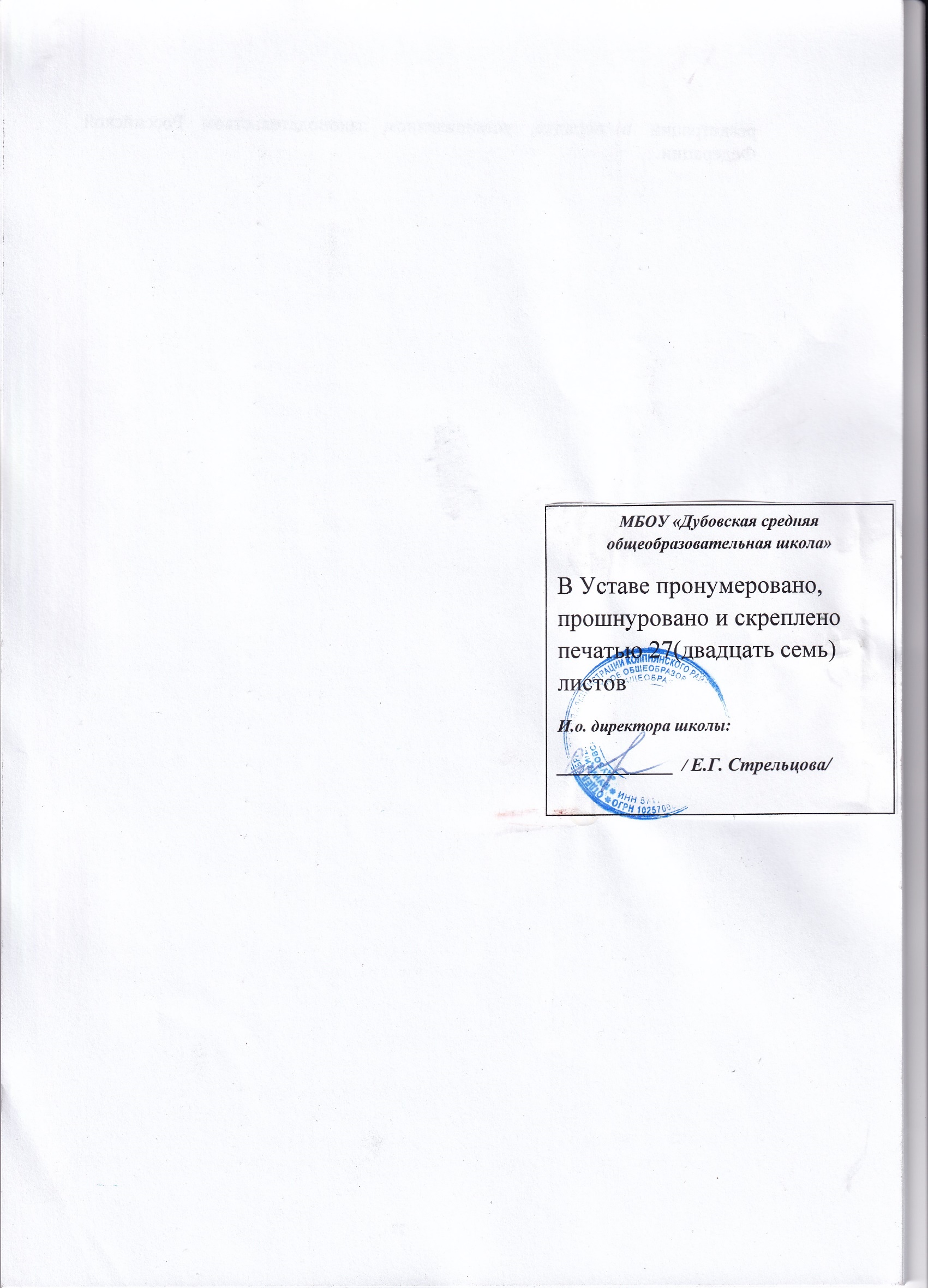 